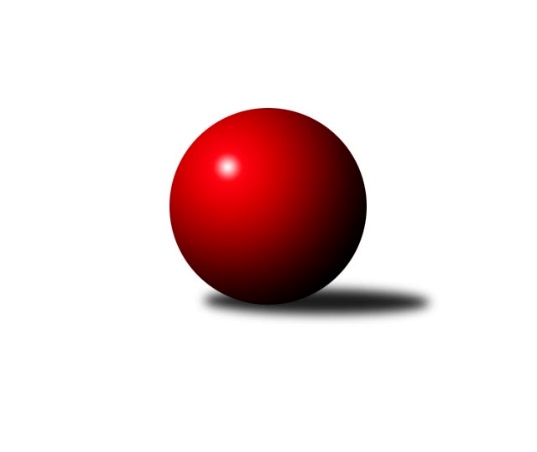 Č.16Ročník 2023/2024	23.2.2024Nejlepšího výkonu v tomto kole: 2817 dosáhlo družstvo: TJ Loko. Č. Velenice BJihočeský KP2 2023/2024Výsledky 16. kolaSouhrnný přehled výsledků:TJ Loko. Č. Velenice B	- TJ Jiskra Nová Bystřice B	8:0	2817:2553	12.0:0.0	9.2.TJ Spartak Trhové Sviny A	- TJ Blatná B	6:2	2502:2489	6.5:5.5	23.2.KK Lokomotiva Tábor B	- TJ Sokol Slavonice B	3:5	2529:2555	4.5:7.5	23.2.TJ Sokol Chýnov A	- TJ Spartak Trhové Sviny C	4:4	2558:2564	6.0:6.0	23.2.TJ Loko Č. Budějovice C	- Kuželky Borovany B	6:2	2528:2364	6.0:6.0	23.2.TJ Fezko Strakonice A	- TJ Kunžak B	6:2	2546:2545	6.0:6.0	23.2.Tabulka družstev:	1.	TJ Loko. Č. Velenice B	16	14	1	1	105.0 : 23.0 	144.5 : 47.5 	 2700	29	2.	TJ Sokol Slavonice B	17	13	0	4	86.0 : 50.0 	115.0 : 89.0 	 2544	26	3.	TJ Blatná B	16	11	0	5	71.0 : 57.0 	96.0 : 96.0 	 2562	22	4.	TJ Spartak Trhové Sviny A	16	10	1	5	76.5 : 51.5 	106.0 : 86.0 	 2580	21	5.	TJ Fezko Strakonice A	15	8	1	6	63.0 : 57.0 	87.0 : 93.0 	 2533	17	6.	TJ Loko Č. Budějovice C	17	7	2	8	57.0 : 79.0 	90.0 : 114.0 	 2483	16	7.	TJ Kunžak B	16	7	1	8	62.5 : 65.5 	102.0 : 90.0 	 2447	15	8.	TJ Sokol Chýnov A	16	5	2	9	59.0 : 69.0 	93.0 : 99.0 	 2534	12	9.	KK Lokomotiva Tábor B	16	6	0	10	57.0 : 71.0 	91.5 : 100.5 	 2518	12	10.	TJ Spartak Trhové Sviny C	16	4	1	11	50.0 : 78.0 	81.0 : 111.0 	 2453	9	11.	TJ Jiskra Nová Bystřice B	14	3	1	10	41.0 : 71.0 	70.5 : 97.5 	 2496	7	12.	Kuželky Borovany B	15	2	0	13	32.0 : 88.0 	63.5 : 116.5 	 2387	4Podrobné výsledky kola:	 TJ Loko. Č. Velenice B	2817	8:0	2553	TJ Jiskra Nová Bystřice B	Bohumil Maroušek	 	 234 	 242 		476 	 2:0 	 434 	 	217 	 217		Richard Paul	David Marek	 	 228 	 222 		450 	 2:0 	 402 	 	193 	 209		Marta Budošová	David Holý	 	 232 	 240 		472 	 2:0 	 414 	 	198 	 216		Veronika Pýchová	Jiří Baldík	 	 237 	 232 		469 	 2:0 	 426 	 	222 	 204		Jiří Mertl	Roman Osovský	 	 235 	 247 		482 	 2:0 	 423 	 	207 	 216		Jan Mol	Jiří Novotný	 	 245 	 223 		468 	 2:0 	 454 	 	233 	 221		Matěj Budošrozhodčí: Miloš NavrkalNejlepší výkon utkání: 482 - Roman Osovský	 TJ Spartak Trhové Sviny A	2502	6:2	2489	TJ Blatná B	Bohuslav Švepeš	 	 191 	 215 		406 	 1:1 	 390 	 	197 	 193		Matěj Pekárek	Josef Troup	 	 242 	 216 		458 	 1:1 	 442 	 	219 	 223		Karolína Baťková	Bohuslav Švepeš	 	 201 	 203 		404 	 1:1 	 430 	 	234 	 196		Lukáš Drnek	Jan Dvořák	 	 185 	 203 		388 	 0:2 	 451 	 	196 	 255		Petr Dlabač	Jiří Reban	 	 226 	 213 		439 	 2:0 	 379 	 	178 	 201		Miloš Rozhoň *1	Žaneta Pešková	 	 207 	 200 		407 	 1.5:0.5 	 397 	 	197 	 200		Ondřej Fejtlrozhodčí: Josef Svobodastřídání: *1 od 61. hodu Libor SlezákNejlepší výkon utkání: 458 - Josef Troup	 KK Lokomotiva Tábor B	2529	3:5	2555	TJ Sokol Slavonice B	Marie Myslivcová	 	 226 	 203 		429 	 2:0 	 381 	 	191 	 190		Jiří Pšenčík	Pavel Kořínek	 	 188 	 226 		414 	 0:2 	 457 	 	220 	 237		Jiří Svoboda	Martin Jinda	 	 222 	 197 		419 	 0:2 	 428 	 	226 	 202		Kateřina Matoušková	Vladimír Kučera	 	 214 	 240 		454 	 1.5:0.5 	 408 	 	214 	 194		Jiří Ondrák st.	Petr Klimek	 	 229 	 196 		425 	 1:1 	 421 	 	221 	 200		Karel Cimbálník	Jolana Jelínková *1	 	 197 	 191 		388 	 0:2 	 460 	 	234 	 226		Jiří Matoušekrozhodčí: Zdeněk Zemanstřídání: *1 od 51. hodu David DvořákNejlepší výkon utkání: 460 - Jiří Matoušek	 TJ Sokol Chýnov A	2558	4:4	2564	TJ Spartak Trhové Sviny C	Miroslav Mašek	 	 190 	 205 		395 	 0:2 	 461 	 	239 	 222		Josef Svoboda	Libuše Hanzálková	 	 225 	 208 		433 	 2:0 	 416 	 	224 	 192		Pavel Zeman	Dušan Straka	 	 244 	 185 		429 	 1:1 	 396 	 	183 	 213		Jan Štajner	Věra Návarová *1	 	 186 	 206 		392 	 0:2 	 446 	 	222 	 224		Nikola Kroupová	Alena Kovandová	 	 225 	 230 		455 	 2:0 	 423 	 	222 	 201		Vlastimil Kříha	Pavel Bronec	 	 223 	 231 		454 	 1:1 	 422 	 	185 	 237		Gabriela Kroupovározhodčí: Oldřich Roubekstřídání: *1 od 51. hodu Vendula BurdováNejlepší výkon utkání: 461 - Josef Svoboda	 TJ Loko Č. Budějovice C	2528	6:2	2364	Kuželky Borovany B	Adéla Sýkorová	 	 203 	 203 		406 	 0:2 	 418 	 	212 	 206		Natálie Zahálková	Karel Vlášek	 	 214 	 222 		436 	 2:0 	 356 	 	168 	 188		Petra Aldorfová	Alena Čampulová	 	 204 	 221 		425 	 1:1 	 351 	 	222 	 129		Jindřich Soukup	Martina Tomiová	 	 232 	 199 		431 	 1:1 	 422 	 	217 	 205		Jitka Šimková	Lucie Klojdová	 	 203 	 189 		392 	 0:2 	 430 	 	205 	 225		Jiří Malovaný	Tomáš Polánský	 	 207 	 231 		438 	 2:0 	 387 	 	194 	 193		Daniel Krejčírozhodčí: Tomáš PolánskýNejlepší výkon utkání: 438 - Tomáš Polánský	 TJ Fezko Strakonice A	2546	6:2	2545	TJ Kunžak B	Petr Švec	 	 190 	 213 		403 	 1:1 	 378 	 	196 	 182		Stanislava Kopalová	Zdeněk Valdman *1	 	 192 	 215 		407 	 0.5:1.5 	 463 	 	248 	 215		Radka Burianová	Jaroslav Petráň	 	 222 	 212 		434 	 1:1 	 431 	 	228 	 203		Ondřej Mrkva	Matyáš Hejpetr	 	 233 	 216 		449 	 2:0 	 403 	 	209 	 194		Vlastimil Škrabal	Martin Krajčo	 	 196 	 209 		405 	 0:2 	 457 	 	211 	 246		Josef Brtník	Václav Valhoda	 	 231 	 217 		448 	 1.5:0.5 	 413 	 	196 	 217		Radek Burianrozhodčí: Václav Valhodastřídání: *1 od 23. hodu Pavel PoklopNejlepší výkon utkání: 463 - Radka BurianováPořadí jednotlivců:	jméno hráče	družstvo	celkem	plné	dorážka	chyby	poměr kuž.	Maximum	1.	Jiří Novotný 	TJ Loko. Č. Velenice B	457.69	307.0	150.6	4.1	8/8	(511)	2.	David Marek 	TJ Loko. Č. Velenice B	457.16	309.9	147.3	3.6	8/8	(499)	3.	David Holý 	TJ Loko. Č. Velenice B	454.61	306.8	147.8	4.8	8/8	(494)	4.	Josef Brtník 	TJ Kunžak B	449.93	311.9	138.0	6.3	9/9	(494)	5.	Josef Troup 	TJ Spartak Trhové Sviny A	448.14	305.6	142.6	5.1	9/9	(505)	6.	Roman Osovský 	TJ Loko. Č. Velenice B	445.00	311.4	133.6	6.1	7/8	(482)	7.	Matyáš Hejpetr 	TJ Fezko Strakonice A	443.93	302.4	141.6	6.3	5/5	(472)	8.	Žaneta Pešková 	TJ Spartak Trhové Sviny A	442.27	301.2	141.1	5.2	8/9	(481)	9.	Alena Kovandová 	TJ Sokol Chýnov A	442.03	297.6	144.5	3.6	9/9	(483)	10.	Karel Cimbálník 	TJ Sokol Slavonice B	441.98	303.4	138.6	5.3	7/9	(485)	11.	Jiří Reban 	TJ Spartak Trhové Sviny A	440.40	309.3	131.1	8.5	8/9	(520)	12.	Tomáš Polánský 	TJ Loko Č. Budějovice C	439.47	300.8	138.7	6.1	8/8	(469)	13.	Vladimír Kučera 	KK Lokomotiva Tábor B	437.00	301.6	135.4	5.4	7/8	(509)	14.	Pavel Bronec 	TJ Sokol Chýnov A	435.43	300.6	134.8	5.9	9/9	(490)	15.	Václav Valhoda 	TJ Fezko Strakonice A	434.18	290.8	143.4	5.2	4/5	(466)	16.	Jiří Malovaný 	Kuželky Borovany B	433.80	292.4	141.4	5.8	8/8	(466)	17.	Jiří Svoboda 	TJ Sokol Slavonice B	433.13	300.5	132.6	4.9	7/9	(475)	18.	Miroslav Mašek 	TJ Sokol Chýnov A	432.63	296.4	136.2	6.3	8/9	(467)	19.	Petr Dlabač 	TJ Blatná B	432.50	298.0	134.5	8.1	8/9	(461)	20.	Karolína Baťková 	TJ Blatná B	432.27	300.3	132.0	6.2	6/9	(480)	21.	Lukáš Drnek 	TJ Blatná B	430.32	290.0	140.4	5.7	9/9	(473)	22.	Matěj Budoš 	TJ Jiskra Nová Bystřice B	430.02	301.2	128.8	6.4	10/10	(486)	23.	Jaroslav Petráň 	TJ Fezko Strakonice A	429.48	288.4	141.1	5.7	5/5	(500)	24.	Josef Petrik 	TJ Sokol Slavonice B	428.63	293.9	134.8	4.2	6/9	(460)	25.	Natálie Lojdová 	KK Lokomotiva Tábor B	428.19	297.0	131.2	8.5	7/8	(460)	26.	Miroslav Bartoška 	TJ Sokol Slavonice B	427.62	299.4	128.2	6.8	6/9	(464)	27.	Ondřej Fejtl 	TJ Blatná B	426.47	292.3	134.2	6.8	8/9	(480)	28.	Miloš Rozhoň 	TJ Blatná B	425.79	288.0	137.8	7.4	6/9	(492)	29.	Martin Jinda 	KK Lokomotiva Tábor B	424.22	303.6	120.7	10.0	7/8	(466)	30.	Jan Dvořák 	TJ Spartak Trhové Sviny A	424.08	293.9	130.1	6.9	9/9	(448)	31.	Marie Myslivcová 	KK Lokomotiva Tábor B	423.61	291.5	132.1	6.1	7/8	(464)	32.	Jolana Jelínková 	KK Lokomotiva Tábor B	422.07	299.5	122.6	8.0	6/8	(455)	33.	Karel Vlášek 	TJ Loko Č. Budějovice C	421.43	289.6	131.8	7.8	8/8	(460)	34.	Jiří Mertl 	TJ Jiskra Nová Bystřice B	420.83	295.4	125.4	9.3	8/10	(472)	35.	Karel Hanzal 	TJ Kunžak B	420.45	291.2	129.3	8.2	7/9	(486)	36.	Matěj Pekárek 	TJ Blatná B	420.35	286.4	133.9	7.8	8/9	(459)	37.	Dušan Straka 	TJ Sokol Chýnov A	420.17	294.7	125.4	6.2	8/9	(478)	38.	Ondřej Mrkva 	TJ Kunžak B	418.77	281.8	137.0	6.1	6/9	(439)	39.	Martina Tomiová 	TJ Loko Č. Budějovice C	417.77	290.0	127.8	5.5	7/8	(448)	40.	Zdeněk Holub 	TJ Sokol Slavonice B	417.39	293.5	123.9	7.7	8/9	(468)	41.	Gabriela Kroupová 	TJ Spartak Trhové Sviny C	417.31	289.3	128.0	7.5	8/8	(436)	42.	Pavel Zeman 	TJ Spartak Trhové Sviny C	416.64	290.7	125.9	6.8	8/8	(436)	43.	Richard Paul 	TJ Jiskra Nová Bystřice B	415.53	294.4	121.2	7.3	8/10	(450)	44.	Richard Zelinka 	TJ Fezko Strakonice A	415.19	291.9	123.3	6.7	4/5	(435)	45.	Pavel Stodolovský 	TJ Spartak Trhové Sviny A	415.03	297.1	118.0	10.0	7/9	(454)	46.	Pavel Poklop 	TJ Fezko Strakonice A	413.75	291.8	122.0	8.4	4/5	(450)	47.	Libuše Hanzálková 	TJ Sokol Chýnov A	412.80	293.2	119.6	9.2	7/9	(465)	48.	Natálie Zahálková 	Kuželky Borovany B	412.70	295.1	117.6	8.5	6/8	(449)	49.	Jan Mol 	TJ Jiskra Nová Bystřice B	411.03	289.0	122.1	8.9	10/10	(458)	50.	Radek Burian 	TJ Kunžak B	410.78	286.3	124.5	7.0	9/9	(460)	51.	Adéla Sýkorová 	TJ Loko Č. Budějovice C	410.36	289.8	120.5	7.8	7/8	(444)	52.	František Vávra 	TJ Spartak Trhové Sviny A	409.40	294.1	115.3	11.9	8/9	(451)	53.	Nikola Kroupová 	TJ Spartak Trhové Sviny C	408.82	282.9	125.9	9.0	7/8	(446)	54.	Pavel Kořínek 	KK Lokomotiva Tábor B	408.75	281.9	126.8	8.9	6/8	(468)	55.	Vlastimil Škrabal 	TJ Kunžak B	406.57	285.9	120.6	7.7	7/9	(458)	56.	Jan Štajner 	TJ Spartak Trhové Sviny C	404.12	288.5	115.6	10.2	7/8	(431)	57.	Marta Budošová 	TJ Jiskra Nová Bystřice B	404.00	287.1	116.9	10.6	9/10	(466)	58.	Jitka Šimková 	Kuželky Borovany B	399.34	284.2	115.2	9.3	8/8	(435)	59.	Kristýna Nováková 	TJ Loko Č. Budějovice C	397.82	283.2	114.6	11.1	7/8	(446)	60.	Tomáš Švepeš 	TJ Spartak Trhové Sviny C	396.92	281.3	115.6	8.9	6/8	(430)	61.	Lucie Klojdová 	TJ Loko Č. Budějovice C	392.36	282.0	110.4	12.0	8/8	(434)	62.	Petra Aldorfová 	Kuželky Borovany B	392.14	285.1	107.1	12.1	7/8	(440)	63.	Stanislava Kopalová 	TJ Kunžak B	392.08	283.2	108.9	12.3	7/9	(423)	64.	Jindřich Soukup 	Kuželky Borovany B	383.73	273.7	110.0	12.5	8/8	(410)	65.	Jaroslava Frdlíková 	Kuželky Borovany B	355.42	262.4	93.0	16.1	6/8	(380)		Rudolf Baldík 	TJ Loko. Č. Velenice B	475.13	318.4	156.7	3.0	3/8	(507)		Bohumil Maroušek 	TJ Loko. Č. Velenice B	458.38	310.4	148.0	4.0	4/8	(476)		Jiří Matoušek 	TJ Sokol Slavonice B	457.88	309.1	148.8	1.1	4/9	(493)		Zdeněk Zeman 	KK Lokomotiva Tábor B	457.50	303.0	154.5	3.5	2/8	(471)		Radek Hrůza 	TJ Kunžak B	451.00	304.2	146.8	4.8	2/9	(467)		Václav Klojda  ml.	TJ Loko Č. Budějovice C	450.00	307.0	143.0	3.0	1/8	(450)		David Koželuh 	TJ Loko. Č. Velenice B	449.53	304.5	145.0	2.6	5/8	(504)		Beáta Svačinová 	TJ Blatná B	448.40	305.5	142.9	5.0	3/9	(505)		Jiří Baldík 	TJ Loko. Č. Velenice B	446.38	311.1	135.3	6.6	4/8	(469)		Tomáš Kopáček 	TJ Jiskra Nová Bystřice B	440.63	296.6	144.0	4.9	4/10	(468)		Libuše Hanzalíková 	TJ Kunžak B	440.00	297.0	143.0	5.0	1/9	(440)		Nela Koptová 	TJ Loko. Č. Velenice B	439.00	306.0	133.0	6.0	1/8	(439)		Matěj Kupar 	TJ Blatná B	434.75	299.3	135.5	9.0	2/9	(503)		Jiří Tröstl 	Kuželky Borovany B	434.00	310.0	124.0	6.0	1/8	(439)		Josef Svoboda 	TJ Spartak Trhové Sviny C	433.75	302.9	130.9	7.4	2/8	(461)		Ctibor Cabadaj 	KK Lokomotiva Tábor B	433.00	301.0	132.0	8.0	1/8	(433)		Jindra Kovářová 	TJ Sokol Slavonice B	432.25	294.6	137.6	6.1	4/9	(472)		Radim Mareš 	TJ Sokol Chýnov A	432.08	306.4	125.7	7.1	3/9	(464)		Libor Slezák 	TJ Blatná B	430.24	301.4	128.9	6.1	5/9	(454)		Roman Bureš 	TJ Sokol Slavonice B	429.75	288.0	141.8	5.8	4/9	(466)		Kateřina Matoušková 	TJ Sokol Slavonice B	428.00	289.0	139.0	2.0	1/9	(428)		Alena Čampulová 	TJ Loko Č. Budějovice C	427.00	289.7	137.3	7.3	1/8	(466)		Gabriela Filakovská 	TJ Jiskra Nová Bystřice B	426.00	292.1	133.9	6.6	4/10	(441)		Bohuslav Švepeš 	TJ Spartak Trhové Sviny A	425.40	302.6	122.8	8.5	5/9	(441)		Petra Holá 	TJ Loko. Č. Velenice B	421.25	296.5	124.8	7.9	4/8	(492)		Karel Koubek 	TJ Blatná B	421.00	291.0	130.0	9.0	1/9	(421)		Karel Filek 	TJ Fezko Strakonice A	419.50	282.8	136.7	4.2	3/5	(429)		Radka Burianová 	TJ Kunžak B	418.13	289.7	128.4	8.2	5/9	(463)		Zdeněk Valdman 	TJ Fezko Strakonice A	417.00	288.7	128.3	9.3	3/5	(453)		Viktorie Lojdová 	KK Lokomotiva Tábor B	417.00	291.0	126.0	5.0	1/8	(417)		Bohuslav Švepeš 	TJ Spartak Trhové Sviny A	416.75	299.6	117.1	12.4	2/9	(429)		Jiří Ondrák  st.	TJ Sokol Slavonice B	415.30	289.0	126.3	8.4	5/9	(443)		Pavlína Matoušková 	TJ Sokol Slavonice B	414.83	288.5	126.3	7.2	3/9	(432)		Jan Zeman 	TJ Kunžak B	414.00	291.0	123.0	11.0	1/9	(414)		Denisa Šimečková 	TJ Spartak Trhové Sviny C	413.50	307.5	106.0	11.5	2/8	(422)		Vladimír Kupka 	TJ Loko. Č. Velenice B	412.00	295.0	117.0	13.0	1/8	(412)		Vlastimil Kříha 	TJ Spartak Trhové Sviny C	410.92	283.3	127.7	9.4	4/8	(442)		František Šotola 	TJ Jiskra Nová Bystřice B	409.00	298.5	110.5	10.5	2/10	(414)		Daniel Krejčí 	Kuželky Borovany B	408.93	296.1	112.8	12.1	3/8	(464)		Martin Krajčo 	TJ Fezko Strakonice A	408.44	296.2	112.2	12.1	1/5	(440)		Karolína Roubková 	TJ Sokol Chýnov A	407.80	291.5	116.3	9.6	5/9	(454)		Radim Růžička 	TJ Loko Č. Budějovice C	406.00	289.0	117.0	11.0	2/8	(408)		David Dvořák 	KK Lokomotiva Tábor B	403.13	274.8	128.4	6.9	4/8	(437)		Jan Havlíček 	TJ Jiskra Nová Bystřice B	403.00	283.0	120.0	8.0	1/10	(403)		Jan Kouba 	Kuželky Borovany B	402.40	283.2	119.2	7.8	1/8	(436)		Vlastimil Novák 	TJ Sokol Chýnov A	400.50	285.0	115.5	6.0	2/9	(438)		Petr Klimek 	KK Lokomotiva Tábor B	399.73	281.2	118.5	15.1	3/8	(455)		Veronika Pýchová 	TJ Jiskra Nová Bystřice B	398.50	293.0	105.5	10.8	4/10	(414)		Věra Návarová 	TJ Sokol Chýnov A	398.13	285.3	112.9	11.1	4/9	(443)		Petr Švec 	TJ Fezko Strakonice A	398.08	281.9	116.2	7.7	3/5	(415)		Marcela Chramostová 	TJ Kunžak B	396.50	274.0	122.5	10.0	2/9	(414)		František Bláha 	TJ Loko Č. Budějovice C	396.00	272.5	123.5	9.0	2/8	(410)		Aleš Císař 	TJ Spartak Trhové Sviny C	393.57	290.5	103.1	10.7	5/8	(420)		Kateřina Dvořáková 	Kuželky Borovany B	392.50	266.0	126.5	6.0	1/8	(412)		Martina Koubová 	Kuželky Borovany B	390.50	289.5	101.0	11.0	1/8	(393)		Jiří Pšenčík 	TJ Sokol Slavonice B	390.25	283.9	106.4	11.7	4/9	(437)		Dagmar Stránská 	TJ Jiskra Nová Bystřice B	388.50	280.5	108.0	12.7	6/10	(415)		Vendula Burdová 	TJ Sokol Chýnov A	383.00	272.0	111.0	9.0	1/9	(383)		Adriana Němcová 	TJ Fezko Strakonice A	380.00	268.0	112.0	11.0	1/5	(380)		Karel Beleš 	Kuželky Borovany B	375.50	276.5	99.0	13.5	2/8	(390)		Václav Poklop 	TJ Fezko Strakonice A	370.00	291.0	79.0	20.0	1/5	(370)		Barbora Dvořáková 	KK Lokomotiva Tábor B	368.00	263.0	105.0	13.0	1/8	(368)		Radek Stránský 	TJ Kunžak B	360.50	255.0	105.5	16.0	2/9	(370)		Vladimíra Bicerová 	Kuželky Borovany B	350.00	240.0	110.0	16.0	1/8	(350)		Nela Horňáková 	TJ Spartak Trhové Sviny A	335.00	256.0	79.0	23.0	1/9	(335)Sportovně technické informace:Starty náhradníků:registrační číslo	jméno a příjmení 	datum startu 	družstvo	číslo startu3155	Radka Burianová	23.02.2024	TJ Kunžak B	2x27158	David Dvořák	23.02.2024	KK Lokomotiva Tábor B	3x23202	Kateřina Matoušková	23.02.2024	TJ Sokol Slavonice B	1x25431	Petra Aldorfová	23.02.2024	Kuželky Borovany B	2x15775	Bohuslav Švepeš	23.02.2024	TJ Spartak Trhové Sviny A	4x24731	Vlastimil Kříha	23.02.2024	TJ Spartak Trhové Sviny C	2x12719	Josef Svoboda	23.02.2024	TJ Spartak Trhové Sviny C	2x3226	Bohuslav Švepeš	23.02.2024	TJ Spartak Trhové Sviny A	3x1503	Alena Čampulová	23.02.2024	TJ Loko Č. Budějovice C	2x11452	Věra Návarová	23.02.2024	TJ Sokol Chýnov A	3x25843	Vendula Burdová	23.02.2024	TJ Sokol Chýnov A	1x
Hráči dopsaní na soupisku:registrační číslo	jméno a příjmení 	datum startu 	družstvo	Program dalšího kola:17. kolo1.3.2024	pá	17:00	TJ Spartak Trhové Sviny A - Kuželky Borovany B	1.3.2024	pá	17:30	TJ Sokol Chýnov A - TJ Fezko Strakonice A	1.3.2024	pá	17:30	TJ Loko. Č. Velenice B - TJ Sokol Slavonice B	1.3.2024	pá	17:30	KK Lokomotiva Tábor B - TJ Spartak Trhové Sviny C	1.3.2024	pá	17:30	TJ Kunžak B - TJ Loko Č. Budějovice C	1.3.2024	pá	17:30	TJ Jiskra Nová Bystřice B - TJ Blatná B	Nejlepší šestka kola - absolutněNejlepší šestka kola - absolutněNejlepší šestka kola - absolutněNejlepší šestka kola - absolutněNejlepší šestka kola - dle průměru kuželenNejlepší šestka kola - dle průměru kuželenNejlepší šestka kola - dle průměru kuželenNejlepší šestka kola - dle průměru kuželenNejlepší šestka kola - dle průměru kuželenPočetJménoNázev týmuVýkonPočetJménoNázev týmuPrůměr (%)Výkon5xRoman OsovskýČ. Velenice B4825xJosef TroupSp. T.Sviny A112.314582xBohumil MaroušekČ. Velenice B4761xPetr DlabačBlatná B110.64519xDavid HolýČ. Velenice B4721xRadka BurianováKunžak B110.094632xJiří BaldíkČ. Velenice B4693xJosef BrtníkKunžak B108.664579xJiří NovotnýČ. Velenice B4681xKarolína BaťkováBlatná B108.394421xRadka BurianováKunžak B4631xJosef SvobodaSp. T.Sviny C108.24461